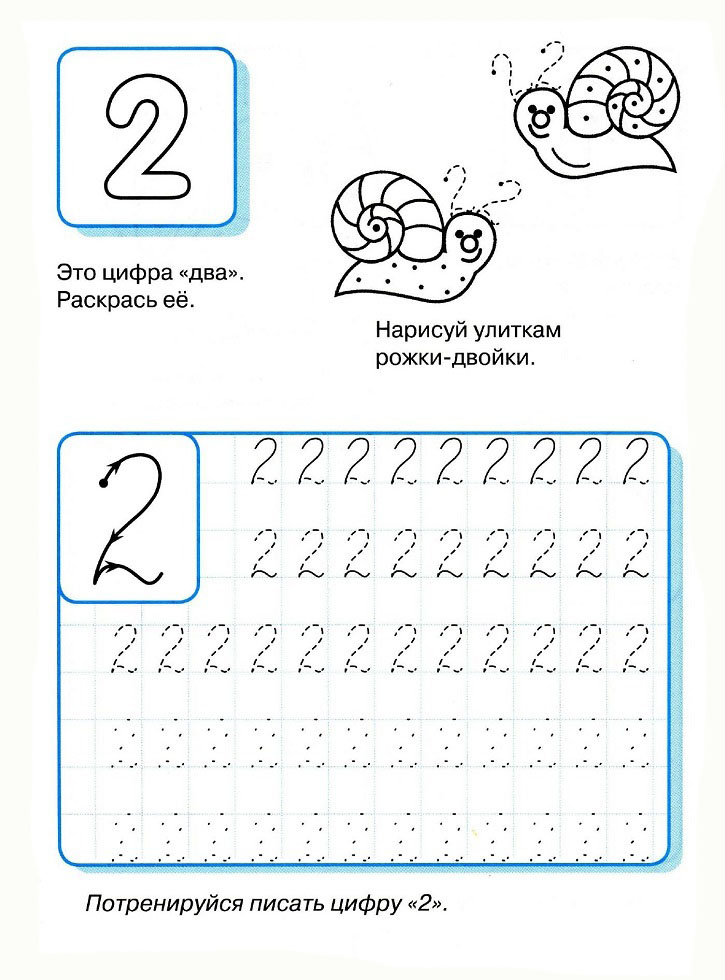 Знайди і розфарбуй предмети, яких 2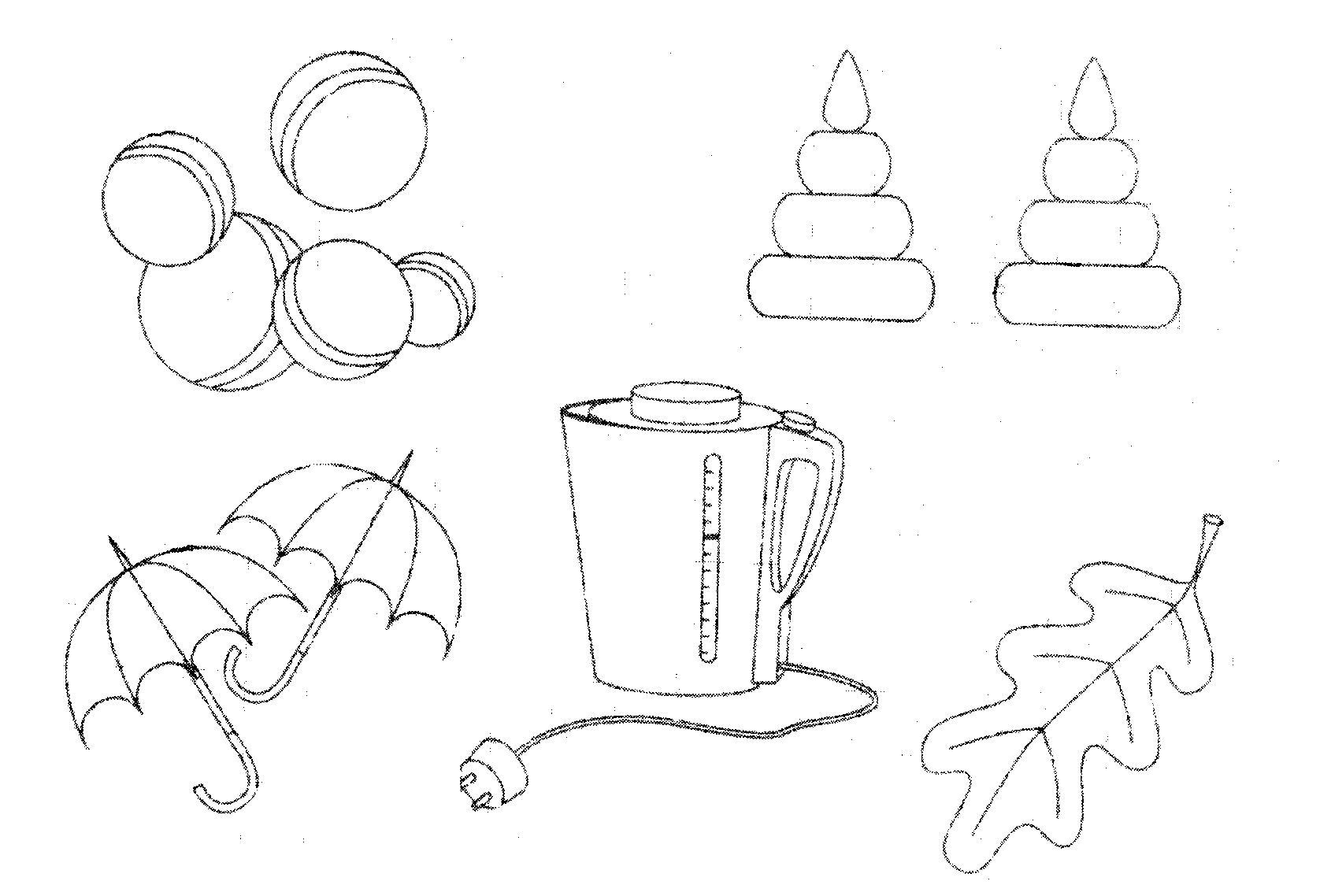 Заштрихуй цифру 2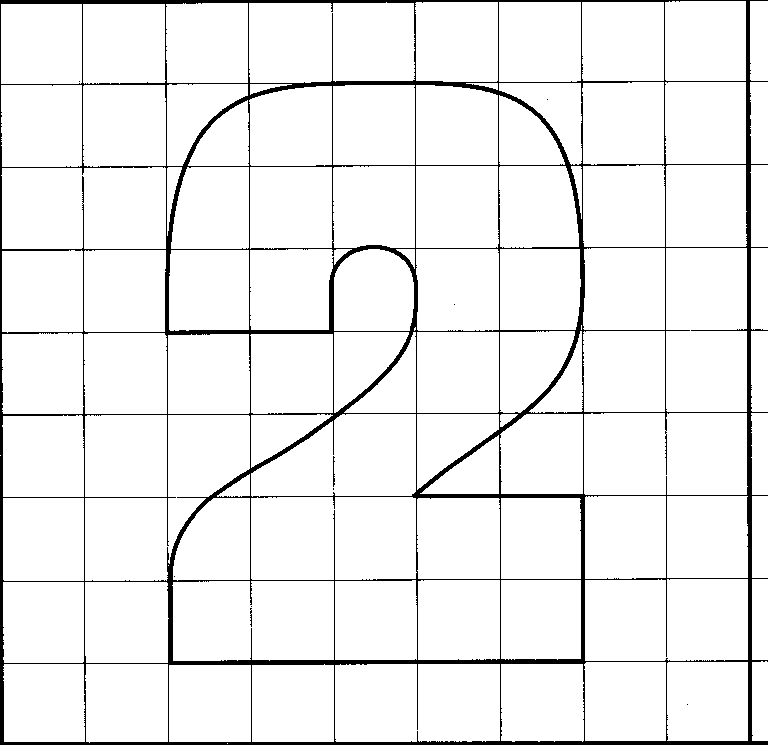 Знайди пару кожній шкарпетці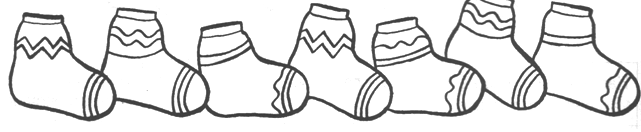  Знайди і розфарбуй предмети, яких 2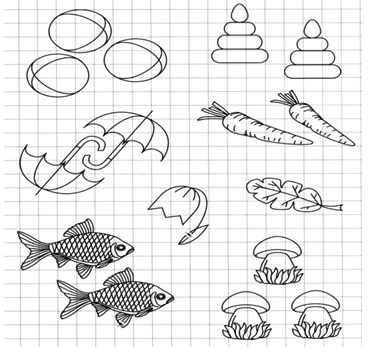 На яку цифру схожі лебеді. Напиши цифру 2.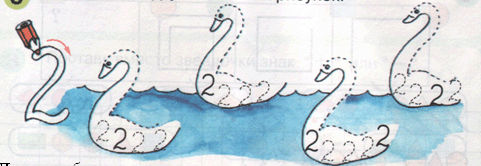 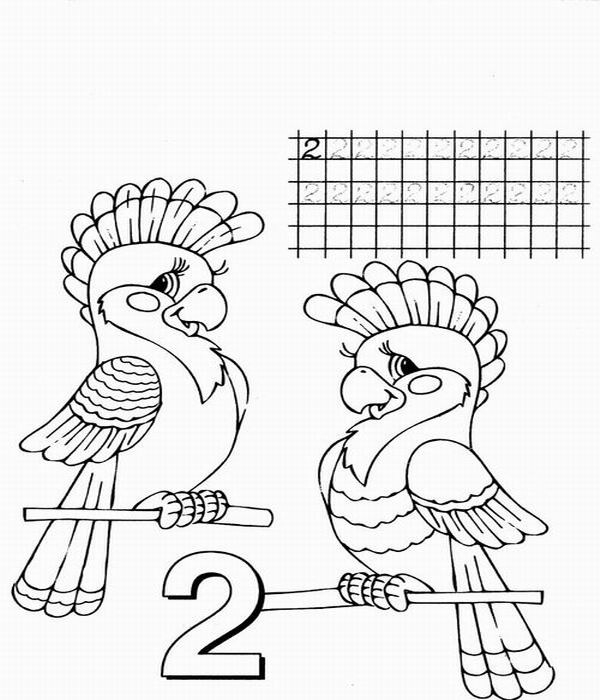 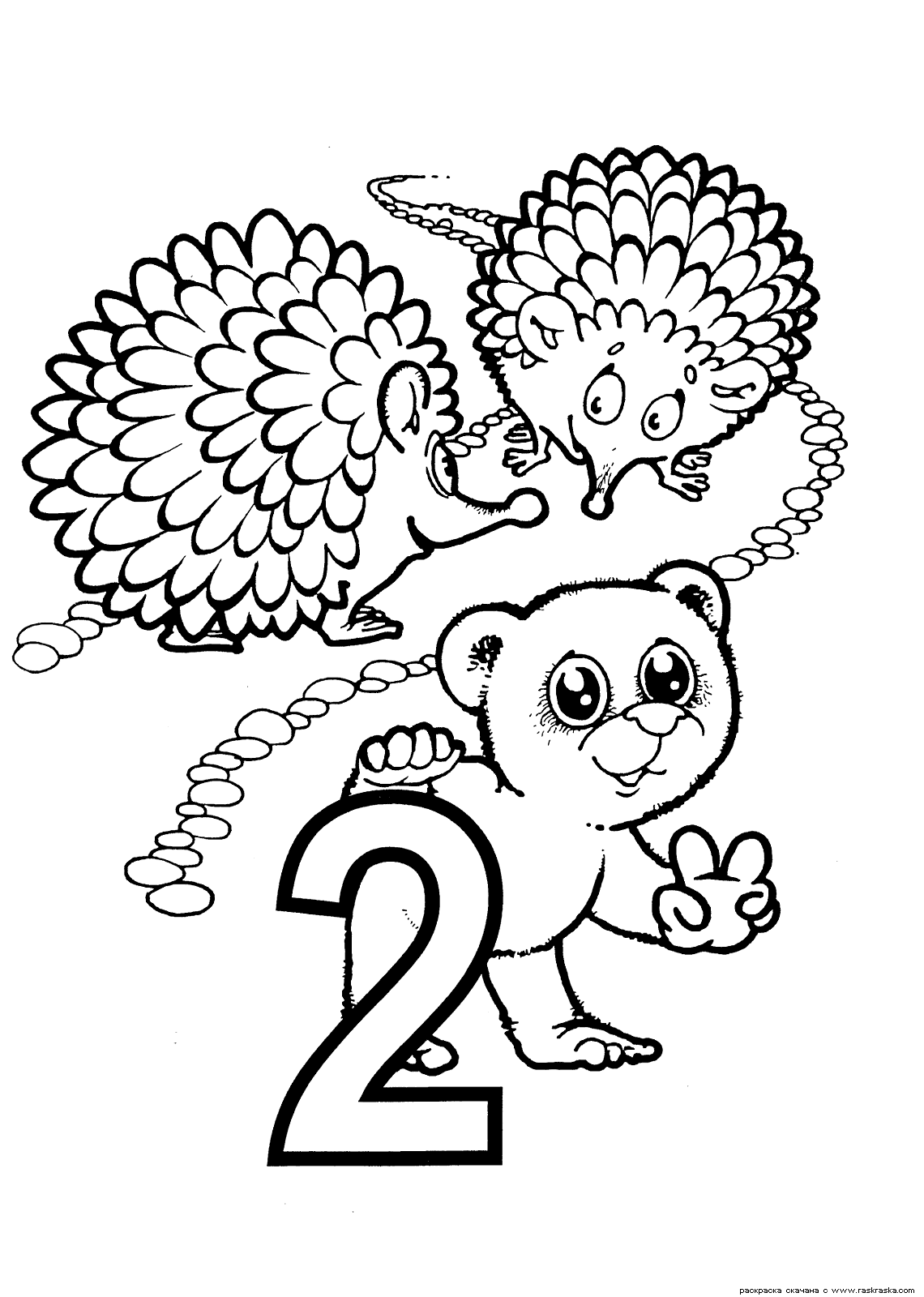 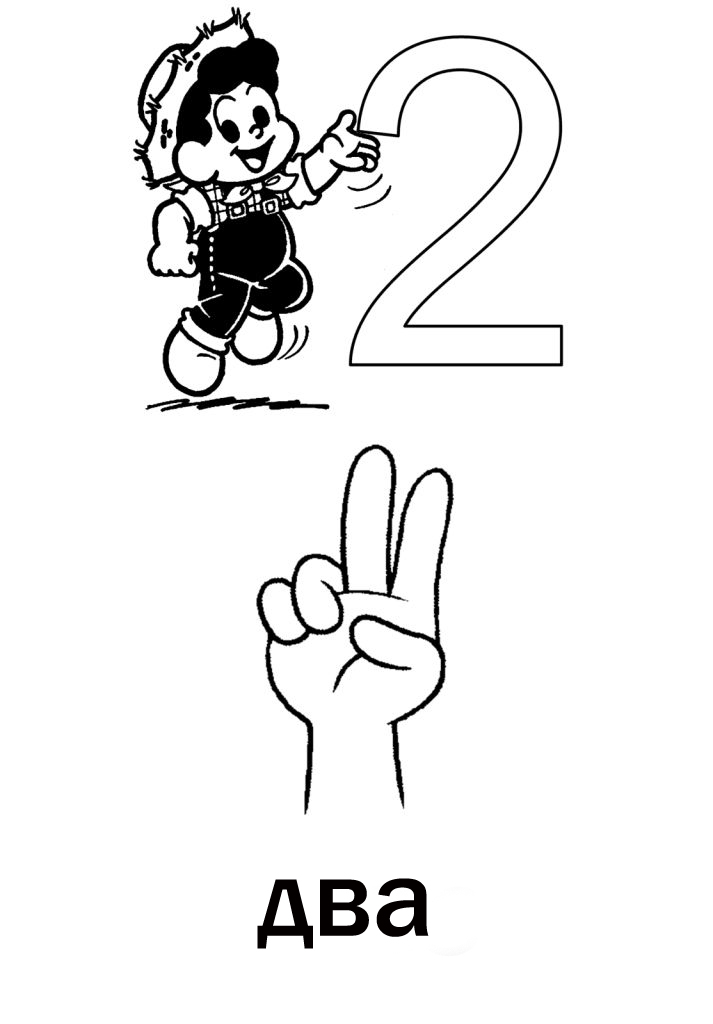 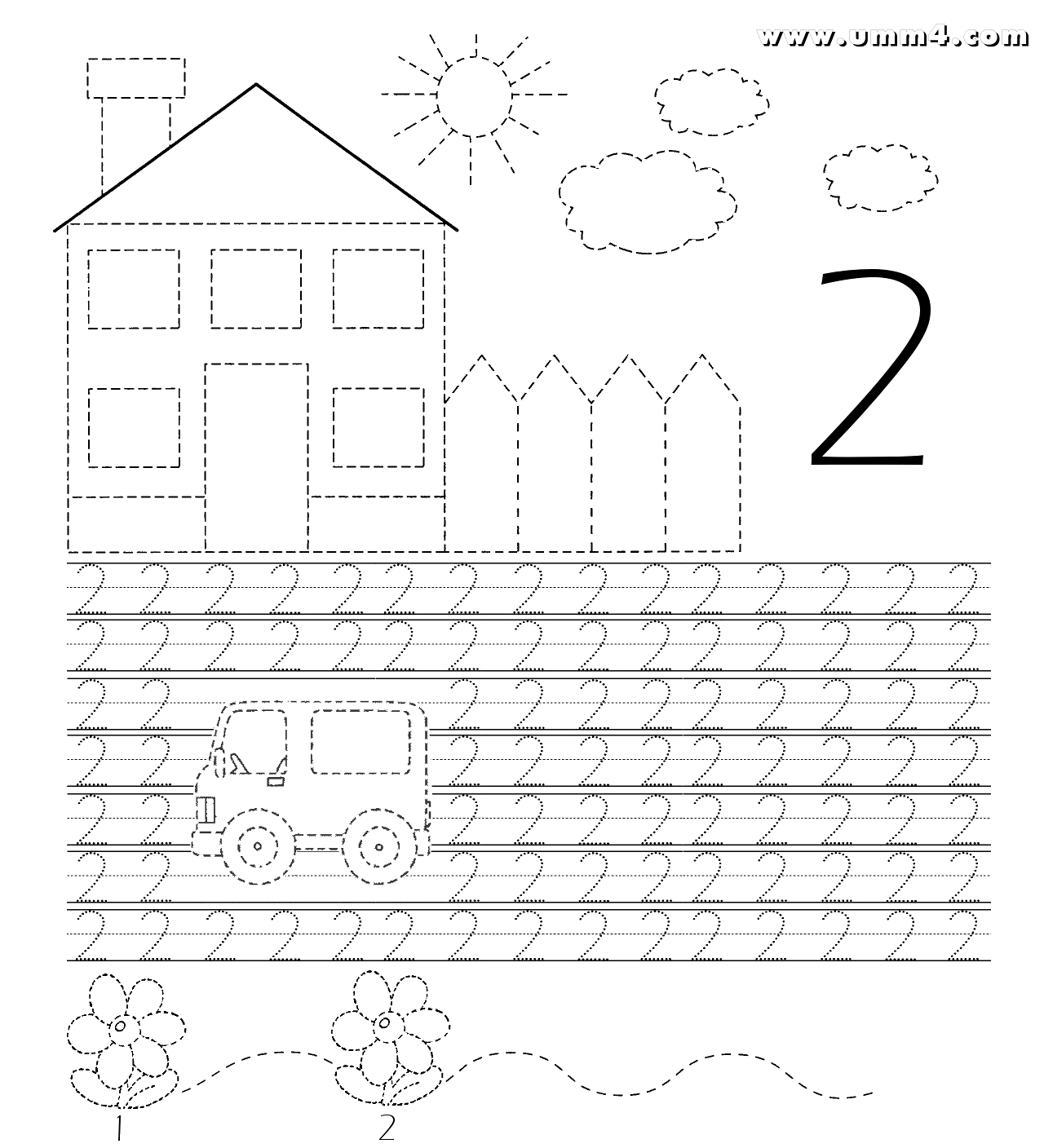 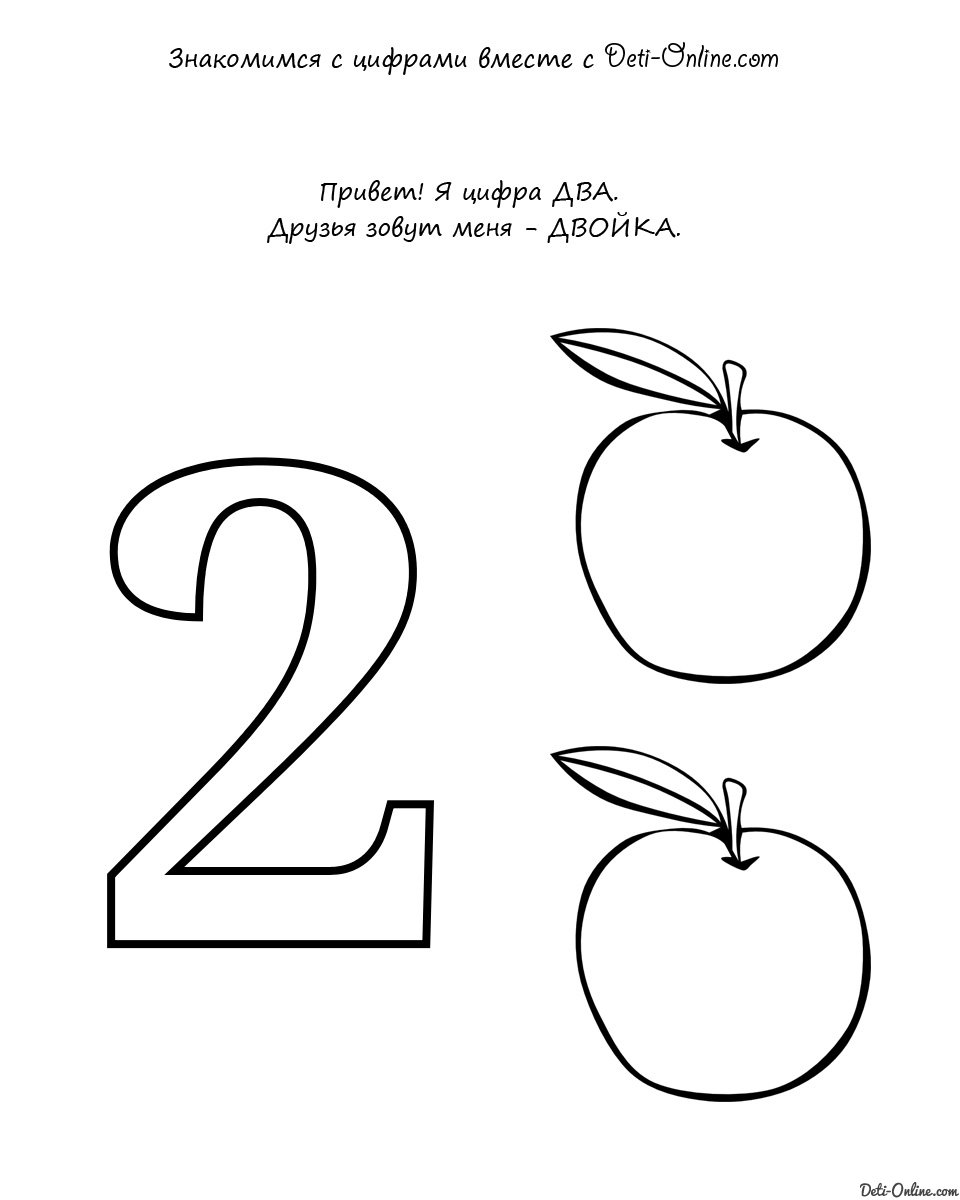 Обведи цифру 2 за стрілкою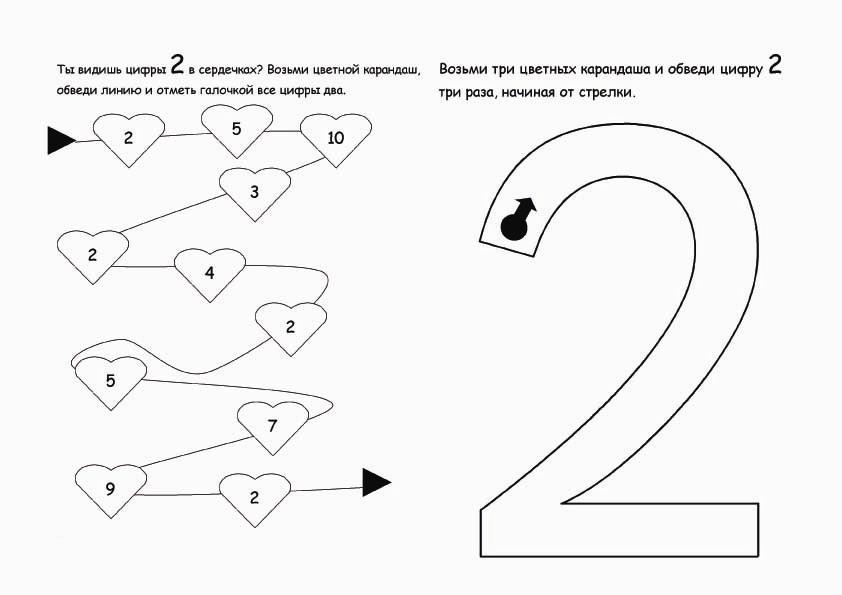 Знайди і обведи цифру 2 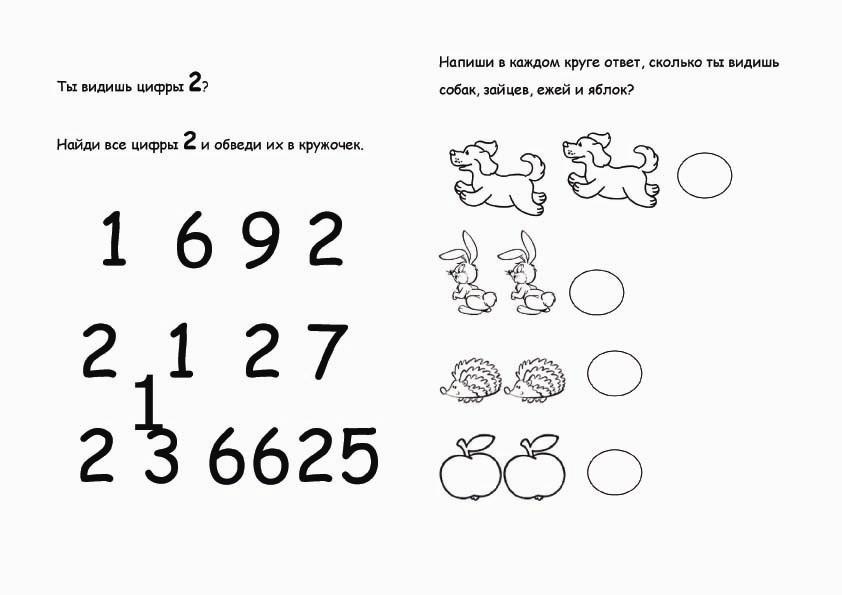 Напиши в кружечку скільки цуценят,зайчиків,їжачків та яблучок.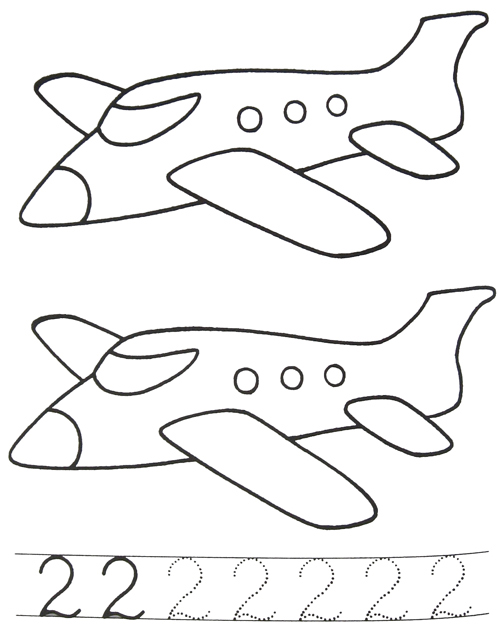 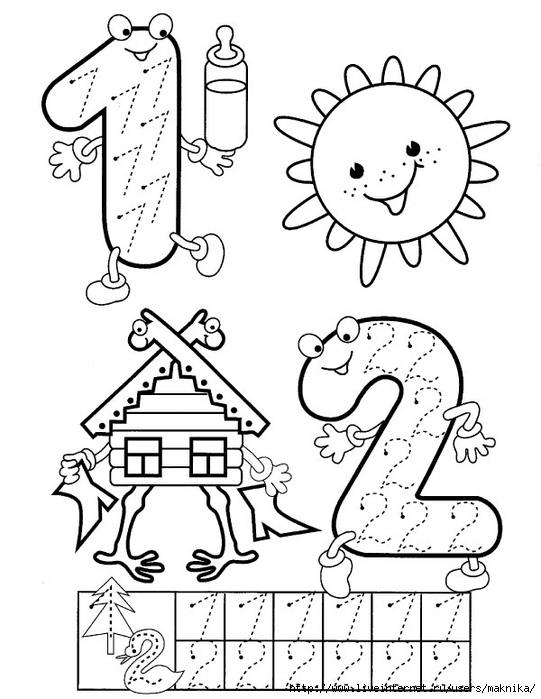 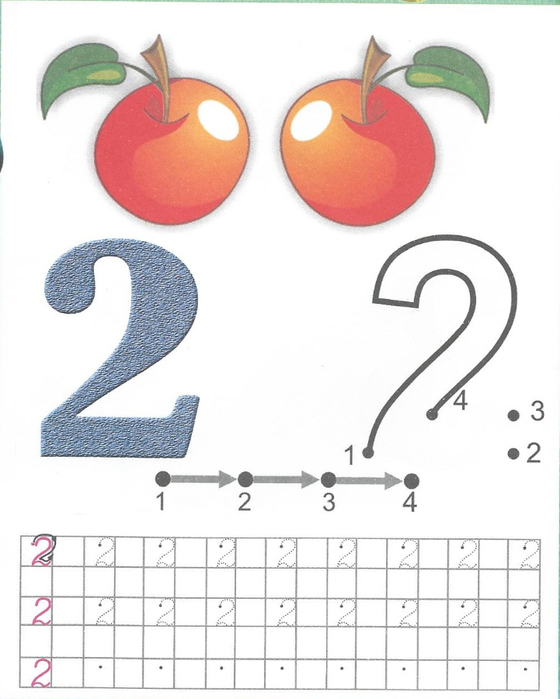 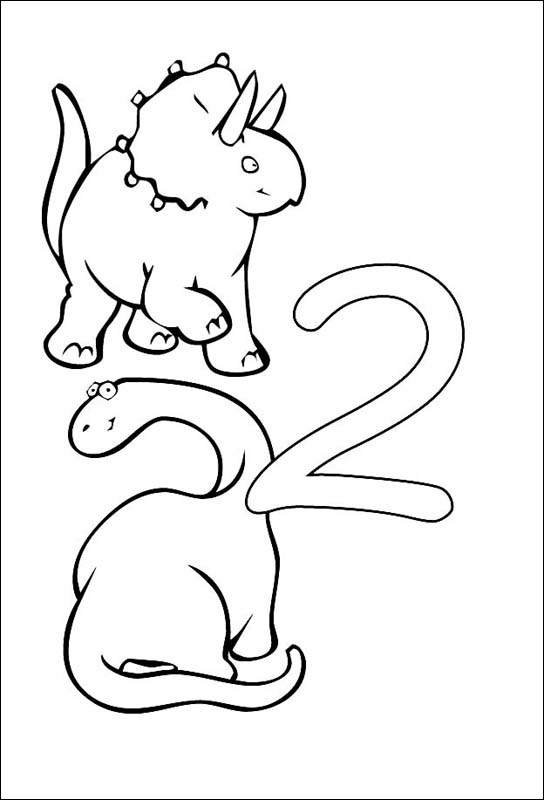 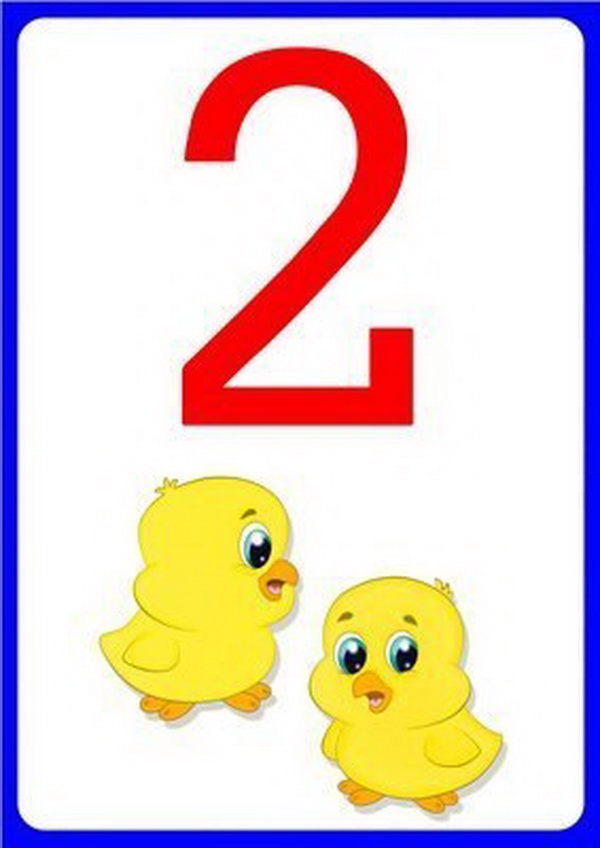 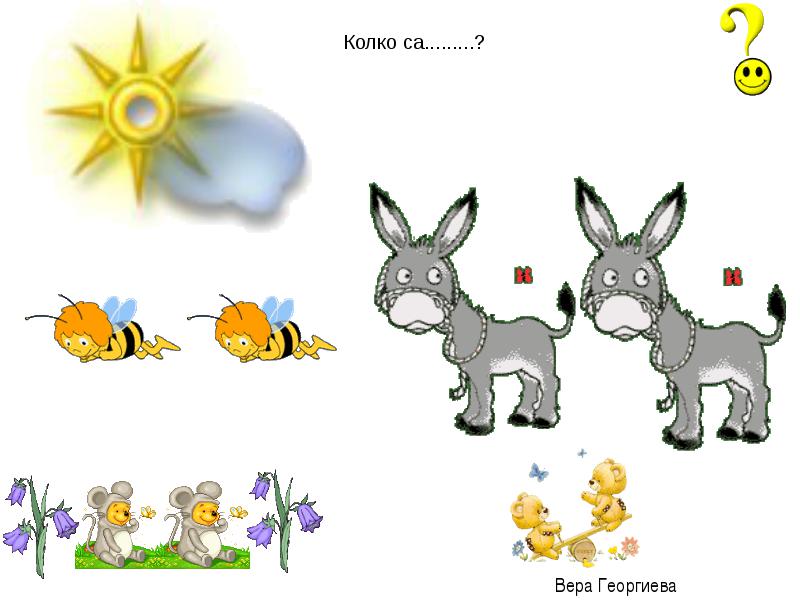 